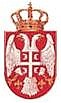            Република СрбијаМИНИСТАРСТВО ПРИВРЕДЕ       Број: 404-02-126-1/2017-02             27. септембар 2017. године                  Б е о г р а дНа основу члана 116. Закона о јавним набавкама („Службени гласник РС“ број 124/2012, 14/2015 и 68/2015), наручилац Министарство привреде (корисник буџетских средстава), Кнеза Милоша број 20, интернет адреса: www.privreda.gov.rs, објављује ОБАВЕШТЕЊЕ О ЗАКЉУЧЕНОМ УГОВОРУ ПО ОКВИРНОМ СПОРАЗУМУу поступку централизоване јавне набавке број 3/2017 (набавка горива и мазива)за партију 1 – Евро БМБ 98 Врста поступка: Отворени поступак – централизована јавна набавкаПредмет јавне набавке: набавка горива и мазиваОзнака из општег речника набавки: 09132100 – безоловни бензинУговорена вредност износи 2.500.000,00 динара без ПДВ-аКритеријум за доделу уговора била је економски најповољнија понуда.Број примљених понуда: 1.Датум закључења оквирног споразума: 24. март 2017. годинеДатум закључења уговора: 21. јун 2017. годинеOсновни подаци о добављачу: уговор је закључен са добављачем: Нафтна индустрија Србије а.д. Нови Сад из Новог Сада, ул. Народног фронта број 12.Период важења уговора: Годину дана од дана потписивања